Podpořte významně hojení a regeneraci těla Dejte tělu šanci, ať ukáže, co opravdu dokážeDOMA či v PROFESIONÁLNÍ PRAXIInformativní přednáška BEMER
Moderní lékařská technologie BEMER – fyzikálně cévní terapie pro podporu mikrocirkulace.Informativní přednáška ZDARMA – včetně vyzkoušeníUNIKÁTNĚ – nahrávky působení technologie BEMER přímo v živé tkáni z ústavu pro mikrocirkulaci v Berlíně. Certifikováno SÚKL.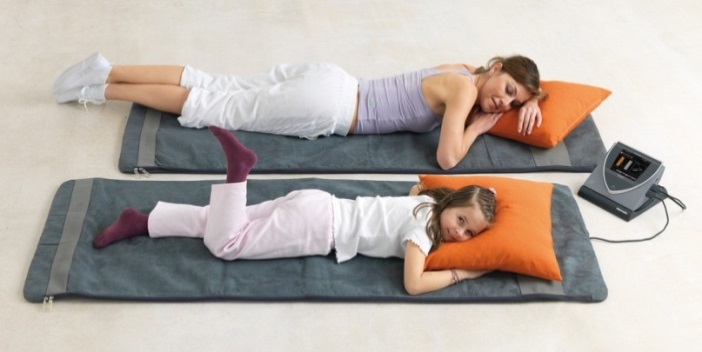 Přednášející:		
Andrea Březinová, Bemer Group Leader, odborný poradce			MUDr. Katarina Ferjenčíková,  Bemer Partner, odborný poradce	DATUM, ČAS A MÍSTO PŘEDNÁŠKY:  5. 2. 2020 (středa)  18.00 hod.
ART CAFÉ LÁZNĚ (Masarykova 723/14, Staré Město, 460 01 Liberec)
Prosíme o potvrzení účasti do 29. 1. 2020 (stačí sms, email), zajistíme vám místo.Lenka Strachoňová: tel: +420 773 177 454  lenka.strachonova@bemermail.com